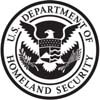 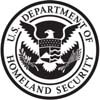 ►START HERE: Read instructions carefully before completing this form. The instructions must be available, either in paper or electronically, during completion of this form. Employers are liable for errors in the completion of this form.ANTI-DISCRIMINATION NOTICE: It is illegal to discriminate against work-authorized individuals. Employers CANNOT specify which document(s) an employee may present to establish employment authorization and identity. The refusal to hire or continue to employ an individual because the documentation presented has a future expiration date may also constitute illegal discrimination.I am aware that federal law provides for imprisonment and/or fines for false statements or use of false documents in connection with the completion of this form.I attest, under penalty of perjury, that I am (check one of the following boxes):I attest, under penalty of perjury, that I have assisted in the completion of Section 1 of this form and that to the best of my knowledge the information is true and correct.Form I-9  11/14/2016 N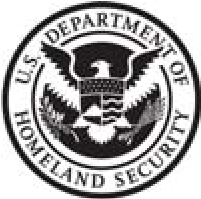 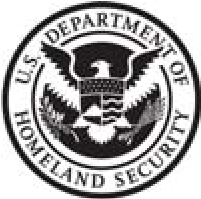 	List A	OR	List B	AND	List C	Identity and Employment Authorization	Identity	Employment AuthorizationCertification: I attest, under penalty of perjury, that (1) I have examined the document(s) presented by the above-named employee, (2) the above-listed document(s) appear to be genuine and to relate to the employee named, and (3) to the best of my knowledge the employee is authorized to work in the United States. The employee's first day of employment (mm/dd/yyyy):	 (See instructions for exemptions)I attest, under penalty of perjury, that to the best of my knowledge, this employee is authorized to work in the United States, and if the employee presented document(s), the document(s) I have examined appear to be genuine and to relate to the individual. Form I-9  11/14/2016 NLISTS OF ACCEPTABLE DOCUMENTS All documents must be UNEXPIREDEmployees may present one selection from List A  or a combination of one selection from List B and one selection from List C.Examples of many of these documents appear in Part 8 of the Handbook for Employers (M-274).Refer to the instructions for more information about acceptable receipts.Form I-9  11/14/2016 NSection 1. Employee Information and Attestation (Employees must complete and sign Section 1 of Form I-9 no later than the first day of employment, but not before accepting a job offer.)Section 1. Employee Information and Attestation (Employees must complete and sign Section 1 of Form I-9 no later than the first day of employment, but not before accepting a job offer.)Section 1. Employee Information and Attestation (Employees must complete and sign Section 1 of Form I-9 no later than the first day of employment, but not before accepting a job offer.)Section 1. Employee Information and Attestation (Employees must complete and sign Section 1 of Form I-9 no later than the first day of employment, but not before accepting a job offer.)Section 1. Employee Information and Attestation (Employees must complete and sign Section 1 of Form I-9 no later than the first day of employment, but not before accepting a job offer.)Section 1. Employee Information and Attestation (Employees must complete and sign Section 1 of Form I-9 no later than the first day of employment, but not before accepting a job offer.)Section 1. Employee Information and Attestation (Employees must complete and sign Section 1 of Form I-9 no later than the first day of employment, but not before accepting a job offer.)Section 1. Employee Information and Attestation (Employees must complete and sign Section 1 of Form I-9 no later than the first day of employment, but not before accepting a job offer.)Section 1. Employee Information and Attestation (Employees must complete and sign Section 1 of Form I-9 no later than the first day of employment, but not before accepting a job offer.)Section 1. Employee Information and Attestation (Employees must complete and sign Section 1 of Form I-9 no later than the first day of employment, but not before accepting a job offer.)Section 1. Employee Information and Attestation (Employees must complete and sign Section 1 of Form I-9 no later than the first day of employment, but not before accepting a job offer.)Section 1. Employee Information and Attestation (Employees must complete and sign Section 1 of Form I-9 no later than the first day of employment, but not before accepting a job offer.)Section 1. Employee Information and Attestation (Employees must complete and sign Section 1 of Form I-9 no later than the first day of employment, but not before accepting a job offer.)Section 1. Employee Information and Attestation (Employees must complete and sign Section 1 of Form I-9 no later than the first day of employment, but not before accepting a job offer.)Section 1. Employee Information and Attestation (Employees must complete and sign Section 1 of Form I-9 no later than the first day of employment, but not before accepting a job offer.)Section 1. Employee Information and Attestation (Employees must complete and sign Section 1 of Form I-9 no later than the first day of employment, but not before accepting a job offer.)Section 1. Employee Information and Attestation (Employees must complete and sign Section 1 of Form I-9 no later than the first day of employment, but not before accepting a job offer.)Section 1. Employee Information and Attestation (Employees must complete and sign Section 1 of Form I-9 no later than the first day of employment, but not before accepting a job offer.)Section 1. Employee Information and Attestation (Employees must complete and sign Section 1 of Form I-9 no later than the first day of employment, but not before accepting a job offer.)Section 1. Employee Information and Attestation (Employees must complete and sign Section 1 of Form I-9 no later than the first day of employment, but not before accepting a job offer.)Section 1. Employee Information and Attestation (Employees must complete and sign Section 1 of Form I-9 no later than the first day of employment, but not before accepting a job offer.)Section 1. Employee Information and Attestation (Employees must complete and sign Section 1 of Form I-9 no later than the first day of employment, but not before accepting a job offer.)Last Name (Family Name)Last Name (Family Name)Last Name (Family Name)Last Name (Family Name)Last Name (Family Name)Last Name (Family Name)Last Name (Family Name)First Name (Given Name)First Name (Given Name)First Name (Given Name)First Name (Given Name)First Name (Given Name)First Name (Given Name)First Name (Given Name)First Name (Given Name)First Name (Given Name)First Name (Given Name)Middle InitialOther Last Names Used (if any)Other Last Names Used (if any)Other Last Names Used (if any)Other Last Names Used (if any)Address (Street Number and Name)Address (Street Number and Name)Address (Street Number and Name)Address (Street Number and Name)Address (Street Number and Name)Address (Street Number and Name)Address (Street Number and Name)Address (Street Number and Name)Address (Street Number and Name)Address (Street Number and Name)Address (Street Number and Name)Apt. NumberApt. NumberApt. NumberApt. NumberApt. NumberCity or TownCity or TownCity or TownCity or TownStateZIP CodeDate of Birth (mm/dd/yyyy)U.S. Social Security NumberU.S. Social Security NumberU.S. Social Security NumberU.S. Social Security NumberU.S. Social Security NumberU.S. Social Security NumberU.S. Social Security NumberU.S. Social Security NumberU.S. Social Security NumberU.S. Social Security NumberU.S. Social Security NumberU.S. Social Security NumberU.S. Social Security NumberU.S. Social Security Number Employee's E-mail Address Employee's E-mail Address Employee's E-mail Address Employee's E-mail AddressEmployee's Telephone NumberEmployee's Telephone NumberEmployee's Telephone NumberDate of Birth (mm/dd/yyyy)-- Employee's E-mail Address Employee's E-mail Address Employee's E-mail Address Employee's E-mail AddressEmployee's Telephone NumberEmployee's Telephone NumberEmployee's Telephone NumberSignature of EmployeeToday's Date (mm/dd/yyyy)Preparer and/or Translator Certification (check one):            I did not use a preparer or translator.	 A preparer(s) and/or translator(s) assisted the employee in completing Section 1.(Fields below must be completed and signed when preparers and/or translators assist an employee in completing Section 1.)Preparer and/or Translator Certification (check one):            I did not use a preparer or translator.	 A preparer(s) and/or translator(s) assisted the employee in completing Section 1.(Fields below must be completed and signed when preparers and/or translators assist an employee in completing Section 1.)Signature of Preparer or TranslatorSignature of Preparer or TranslatorSignature of Preparer or TranslatorToday's Date (mm/dd/yyyy)Today's Date (mm/dd/yyyy)Today's Date (mm/dd/yyyy)Last Name (Family Name)Last Name (Family Name)Last Name (Family Name)First Name (Given Name)First Name (Given Name)First Name (Given Name)First Name (Given Name)First Name (Given Name)First Name (Given Name)Address (Street Number and Name)Address (Street Number and Name)Address (Street Number and Name)City or TownCity or TownCity or TownCity or TownCity or TownStateZIP Code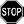 Section 2. Employer or Authorized Representative Review and Verification (Employers or their authorized representative must complete and sign Section 2 within 3 business days of the employee's first day of employment. You must physically examine one document from List A OR a combination of one document from List B and one document from List C as listed on the "Lists of Acceptable Documents.")Section 2. Employer or Authorized Representative Review and Verification (Employers or their authorized representative must complete and sign Section 2 within 3 business days of the employee's first day of employment. You must physically examine one document from List A OR a combination of one document from List B and one document from List C as listed on the "Lists of Acceptable Documents.")Section 2. Employer or Authorized Representative Review and Verification (Employers or their authorized representative must complete and sign Section 2 within 3 business days of the employee's first day of employment. You must physically examine one document from List A OR a combination of one document from List B and one document from List C as listed on the "Lists of Acceptable Documents.")Section 2. Employer or Authorized Representative Review and Verification (Employers or their authorized representative must complete and sign Section 2 within 3 business days of the employee's first day of employment. You must physically examine one document from List A OR a combination of one document from List B and one document from List C as listed on the "Lists of Acceptable Documents.")Section 2. Employer or Authorized Representative Review and Verification (Employers or their authorized representative must complete and sign Section 2 within 3 business days of the employee's first day of employment. You must physically examine one document from List A OR a combination of one document from List B and one document from List C as listed on the "Lists of Acceptable Documents.")Employee Info from Section 1Last Name (Family Name)First Name (Given Name)M.I.Citizenship/Immigration StatusDocument TitleDocument Title	Document TitleExpiration Date (if any)(mm/dd/yyyy)	Expiration Date (if any)(mm/dd/yyyy)Issuing AuthorityDocument Title	Document TitleExpiration Date (if any)(mm/dd/yyyy)	Expiration Date (if any)(mm/dd/yyyy)Document NumberDocument Title	Document TitleExpiration Date (if any)(mm/dd/yyyy)	Expiration Date (if any)(mm/dd/yyyy)Expiration Date (if any)(mm/dd/yyyy)Document Title	Document TitleExpiration Date (if any)(mm/dd/yyyy)	Expiration Date (if any)(mm/dd/yyyy)Document TitleIssuing AuthorityDocument NumberExpiration Date (if any)(mm/dd/yyyy)Document TitleIssuing AuthorityDocument NumberExpiration Date (if any)(mm/dd/yyyy)Signature of Employer or Authorized RepresentativeSignature of Employer or Authorized RepresentativeSignature of Employer or Authorized RepresentativeToday's Date(mm/dd/yyyy)Today's Date(mm/dd/yyyy)Today's Date(mm/dd/yyyy)Today's Date(mm/dd/yyyy)Title of Employer or Authorized RepresentativeTitle of Employer or Authorized RepresentativeTitle of Employer or Authorized RepresentativeTitle of Employer or Authorized RepresentativeTitle of Employer or Authorized RepresentativeTitle of Employer or Authorized RepresentativeLast Name of Employer or Authorized RepresentativeLast Name of Employer or Authorized RepresentativeFirst Name of Employer or Authorized RepresentativeFirst Name of Employer or Authorized RepresentativeFirst Name of Employer or Authorized RepresentativeFirst Name of Employer or Authorized RepresentativeFirst Name of Employer or Authorized RepresentativeFirst Name of Employer or Authorized RepresentativeFirst Name of Employer or Authorized RepresentativeEmployer's Business or Organization NameEmployer's Business or Organization NameEmployer's Business or Organization NameEmployer's Business or Organization NameEmployer's Business or Organization Address (Street Number and Name)Employer's Business or Organization Address (Street Number and Name)Employer's Business or Organization Address (Street Number and Name)Employer's Business or Organization Address (Street Number and Name)Employer's Business or Organization Address (Street Number and Name)City or TownCity or TownCity or TownCity or TownCity or TownCity or TownStateZIP CodeSection 3. Reverification and Rehires (To be completed and signed by employer or authorized representative.)Section 3. Reverification and Rehires (To be completed and signed by employer or authorized representative.)Section 3. Reverification and Rehires (To be completed and signed by employer or authorized representative.)Section 3. Reverification and Rehires (To be completed and signed by employer or authorized representative.)Section 3. Reverification and Rehires (To be completed and signed by employer or authorized representative.)Section 3. Reverification and Rehires (To be completed and signed by employer or authorized representative.)Section 3. Reverification and Rehires (To be completed and signed by employer or authorized representative.)Section 3. Reverification and Rehires (To be completed and signed by employer or authorized representative.)Section 3. Reverification and Rehires (To be completed and signed by employer or authorized representative.)Section 3. Reverification and Rehires (To be completed and signed by employer or authorized representative.)Section 3. Reverification and Rehires (To be completed and signed by employer or authorized representative.)Section 3. Reverification and Rehires (To be completed and signed by employer or authorized representative.)Section 3. Reverification and Rehires (To be completed and signed by employer or authorized representative.)A. New Name (if applicable)A. New Name (if applicable)A. New Name (if applicable)A. New Name (if applicable)A. New Name (if applicable)A. New Name (if applicable)A. New Name (if applicable)A. New Name (if applicable)B. Date of Rehire (if applicable)B. Date of Rehire (if applicable)B. Date of Rehire (if applicable)B. Date of Rehire (if applicable)B. Date of Rehire (if applicable)Last Name (Family Name)First Name (Given Name)First Name (Given Name)First Name (Given Name)First Name (Given Name)First Name (Given Name)Middle InitialMiddle InitialDate (mm/dd/yyyy)Date (mm/dd/yyyy)Date (mm/dd/yyyy)Date (mm/dd/yyyy)Date (mm/dd/yyyy)C. If the employee's previous grant of employment authorization has expired, provide the information for the document or receipt that establishes continuing employment authorization in the space provided below.C. If the employee's previous grant of employment authorization has expired, provide the information for the document or receipt that establishes continuing employment authorization in the space provided below.C. If the employee's previous grant of employment authorization has expired, provide the information for the document or receipt that establishes continuing employment authorization in the space provided below.C. If the employee's previous grant of employment authorization has expired, provide the information for the document or receipt that establishes continuing employment authorization in the space provided below.C. If the employee's previous grant of employment authorization has expired, provide the information for the document or receipt that establishes continuing employment authorization in the space provided below.C. If the employee's previous grant of employment authorization has expired, provide the information for the document or receipt that establishes continuing employment authorization in the space provided below.C. If the employee's previous grant of employment authorization has expired, provide the information for the document or receipt that establishes continuing employment authorization in the space provided below.C. If the employee's previous grant of employment authorization has expired, provide the information for the document or receipt that establishes continuing employment authorization in the space provided below.C. If the employee's previous grant of employment authorization has expired, provide the information for the document or receipt that establishes continuing employment authorization in the space provided below.C. If the employee's previous grant of employment authorization has expired, provide the information for the document or receipt that establishes continuing employment authorization in the space provided below.C. If the employee's previous grant of employment authorization has expired, provide the information for the document or receipt that establishes continuing employment authorization in the space provided below.C. If the employee's previous grant of employment authorization has expired, provide the information for the document or receipt that establishes continuing employment authorization in the space provided below.C. If the employee's previous grant of employment authorization has expired, provide the information for the document or receipt that establishes continuing employment authorization in the space provided below.Document TitleDocument TitleDocument TitleDocument TitleDocument NumberDocument NumberDocument NumberDocument NumberDocument NumberDocument NumberExpiration Date (if any)  (mm/dd/yyyy)Expiration Date (if any)  (mm/dd/yyyy)Expiration Date (if any)  (mm/dd/yyyy)Signature of Employer or Authorized RepresentativeToday's Date (mm/dd/yyyy)Name of Employer or Authorized RepresentativeLIST ADocuments that Establish Both Identity and Employment AuthorizationOR	LIST B	LIST C	Documents that Establish  	Documents that Establish  	Identity 	Employment AuthorizationAND	LIST B	LIST C	Documents that Establish  	Documents that Establish  	Identity 	Employment AuthorizationAND1.   U.S. Passport or U.S. Passport Card1.   Driver's license or ID card issued by a State or outlying possession of the United States provided it contains a photograph or information such as name, date of birth, gender, height, eye color, and address1.   A Social Security Account Number card, unless the card includes one of the following restrictions:NOT VALID FOR EMPLOYMENTVALID FOR WORK ONLY WITH INS AUTHORIZATIONVALID FOR WORK ONLY WITH DHS AUTHORIZATION2.   Permanent Resident Card or Alien Registration Receipt Card (Form I-551)1.   Driver's license or ID card issued by a State or outlying possession of the United States provided it contains a photograph or information such as name, date of birth, gender, height, eye color, and address1.   A Social Security Account Number card, unless the card includes one of the following restrictions:NOT VALID FOR EMPLOYMENTVALID FOR WORK ONLY WITH INS AUTHORIZATIONVALID FOR WORK ONLY WITH DHS AUTHORIZATION3.   Foreign passport that contains a temporary I-551 stamp or temporary I-551 printed notation on a machinereadable immigrant visa1.   Driver's license or ID card issued by a State or outlying possession of the United States provided it contains a photograph or information such as name, date of birth, gender, height, eye color, and address1.   A Social Security Account Number card, unless the card includes one of the following restrictions:NOT VALID FOR EMPLOYMENTVALID FOR WORK ONLY WITH INS AUTHORIZATIONVALID FOR WORK ONLY WITH DHS AUTHORIZATION3.   Foreign passport that contains a temporary I-551 stamp or temporary I-551 printed notation on a machinereadable immigrant visa2.   ID card issued by federal, state or local government agencies or entities, provided it contains a photograph or information such as name, date of birth, gender, height, eye color, and address1.   A Social Security Account Number card, unless the card includes one of the following restrictions:NOT VALID FOR EMPLOYMENTVALID FOR WORK ONLY WITH INS AUTHORIZATIONVALID FOR WORK ONLY WITH DHS AUTHORIZATION4.   Employment Authorization Document that contains a photograph (Form I-766) 2.   ID card issued by federal, state or local government agencies or entities, provided it contains a photograph or information such as name, date of birth, gender, height, eye color, and address1.   A Social Security Account Number card, unless the card includes one of the following restrictions:NOT VALID FOR EMPLOYMENTVALID FOR WORK ONLY WITH INS AUTHORIZATIONVALID FOR WORK ONLY WITH DHS AUTHORIZATION4.   Employment Authorization Document that contains a photograph (Form I-766) 2.   ID card issued by federal, state or local government agencies or entities, provided it contains a photograph or information such as name, date of birth, gender, height, eye color, and address2.   Certification of Birth Abroad issued by the Department of State (Form FS-545)4.   Employment Authorization Document that contains a photograph (Form I-766) 3.   School ID card with a photograph2.   Certification of Birth Abroad issued by the Department of State (Form FS-545)5.   For a nonimmigrant alien authorized  to work for a specific employer because of his or her status: a. Foreign passport; andb. Form I-94 or Form I-94A that has  the following:The same name as the passport;andAn endorsement of the alien's nonimmigrant status as long as that period of endorsement has not yet expired and the proposed employment is not in conflict with any restrictions or limitations identified on the form.3.   School ID card with a photograph3.   Certification of Report of Birth issued by the Department of State (Form DS-1350)5.   For a nonimmigrant alien authorized  to work for a specific employer because of his or her status: a. Foreign passport; andb. Form I-94 or Form I-94A that has  the following:The same name as the passport;andAn endorsement of the alien's nonimmigrant status as long as that period of endorsement has not yet expired and the proposed employment is not in conflict with any restrictions or limitations identified on the form.4.   Voter's registration card3.   Certification of Report of Birth issued by the Department of State (Form DS-1350)5.   For a nonimmigrant alien authorized  to work for a specific employer because of his or her status: a. Foreign passport; andb. Form I-94 or Form I-94A that has  the following:The same name as the passport;andAn endorsement of the alien's nonimmigrant status as long as that period of endorsement has not yet expired and the proposed employment is not in conflict with any restrictions or limitations identified on the form.5.   U.S. Military card or draft record3.   Certification of Report of Birth issued by the Department of State (Form DS-1350)5.   For a nonimmigrant alien authorized  to work for a specific employer because of his or her status: a. Foreign passport; andb. Form I-94 or Form I-94A that has  the following:The same name as the passport;andAn endorsement of the alien's nonimmigrant status as long as that period of endorsement has not yet expired and the proposed employment is not in conflict with any restrictions or limitations identified on the form.5.   U.S. Military card or draft record4.   Original or certified copy of birth         certificate issued by a State,        county, municipal authority, or        territory of the United States        bearing an official seal5.   For a nonimmigrant alien authorized  to work for a specific employer because of his or her status: a. Foreign passport; andb. Form I-94 or Form I-94A that has  the following:The same name as the passport;andAn endorsement of the alien's nonimmigrant status as long as that period of endorsement has not yet expired and the proposed employment is not in conflict with any restrictions or limitations identified on the form.6.   Military dependent's ID card4.   Original or certified copy of birth         certificate issued by a State,        county, municipal authority, or        territory of the United States        bearing an official seal5.   For a nonimmigrant alien authorized  to work for a specific employer because of his or her status: a. Foreign passport; andb. Form I-94 or Form I-94A that has  the following:The same name as the passport;andAn endorsement of the alien's nonimmigrant status as long as that period of endorsement has not yet expired and the proposed employment is not in conflict with any restrictions or limitations identified on the form.7.   U.S. Coast Guard Merchant Mariner Card4.   Original or certified copy of birth         certificate issued by a State,        county, municipal authority, or        territory of the United States        bearing an official seal5.   For a nonimmigrant alien authorized  to work for a specific employer because of his or her status: a. Foreign passport; andb. Form I-94 or Form I-94A that has  the following:The same name as the passport;andAn endorsement of the alien's nonimmigrant status as long as that period of endorsement has not yet expired and the proposed employment is not in conflict with any restrictions or limitations identified on the form.8.   Native American tribal document4.   Original or certified copy of birth         certificate issued by a State,        county, municipal authority, or        territory of the United States        bearing an official seal5.   For a nonimmigrant alien authorized  to work for a specific employer because of his or her status: a. Foreign passport; andb. Form I-94 or Form I-94A that has  the following:The same name as the passport;andAn endorsement of the alien's nonimmigrant status as long as that period of endorsement has not yet expired and the proposed employment is not in conflict with any restrictions or limitations identified on the form.8.   Native American tribal document5.   Native American tribal document5.   For a nonimmigrant alien authorized  to work for a specific employer because of his or her status: a. Foreign passport; andb. Form I-94 or Form I-94A that has  the following:The same name as the passport;andAn endorsement of the alien's nonimmigrant status as long as that period of endorsement has not yet expired and the proposed employment is not in conflict with any restrictions or limitations identified on the form.9.   Driver's license issued by a Canadian government authority6.   U.S. Citizen ID Card (Form I-197)5.   For a nonimmigrant alien authorized  to work for a specific employer because of his or her status: a. Foreign passport; andb. Form I-94 or Form I-94A that has  the following:The same name as the passport;andAn endorsement of the alien's nonimmigrant status as long as that period of endorsement has not yet expired and the proposed employment is not in conflict with any restrictions or limitations identified on the form.9.   Driver's license issued by a Canadian government authority7.   Identification Card for Use of Resident Citizen in the United States (Form I-179)5.   For a nonimmigrant alien authorized  to work for a specific employer because of his or her status: a. Foreign passport; andb. Form I-94 or Form I-94A that has  the following:The same name as the passport;andAn endorsement of the alien's nonimmigrant status as long as that period of endorsement has not yet expired and the proposed employment is not in conflict with any restrictions or limitations identified on the form.For persons under age 18 who are unable to present a document listed above:   7.   Identification Card for Use of Resident Citizen in the United States (Form I-179)5.   For a nonimmigrant alien authorized  to work for a specific employer because of his or her status: a. Foreign passport; andb. Form I-94 or Form I-94A that has  the following:The same name as the passport;andAn endorsement of the alien's nonimmigrant status as long as that period of endorsement has not yet expired and the proposed employment is not in conflict with any restrictions or limitations identified on the form.For persons under age 18 who are unable to present a document listed above:   8.   Employment authorization document issued by the Department of Homeland Security6.   Passport from the Federated States of Micronesia (FSM) or the Republic of the Marshall Islands (RMI) with Form I-94 or Form I-94A indicating nonimmigrant admission under the Compact of Free Association Between the United States and the FSM or RMIFor persons under age 18 who are unable to present a document listed above:   8.   Employment authorization document issued by the Department of Homeland Security6.   Passport from the Federated States of Micronesia (FSM) or the Republic of the Marshall Islands (RMI) with Form I-94 or Form I-94A indicating nonimmigrant admission under the Compact of Free Association Between the United States and the FSM or RMI10.   School record or report card8.   Employment authorization document issued by the Department of Homeland Security6.   Passport from the Federated States of Micronesia (FSM) or the Republic of the Marshall Islands (RMI) with Form I-94 or Form I-94A indicating nonimmigrant admission under the Compact of Free Association Between the United States and the FSM or RMI11.   Clinic, doctor, or hospital record8.   Employment authorization document issued by the Department of Homeland Security6.   Passport from the Federated States of Micronesia (FSM) or the Republic of the Marshall Islands (RMI) with Form I-94 or Form I-94A indicating nonimmigrant admission under the Compact of Free Association Between the United States and the FSM or RMI12.   Day-care or nursery school record8.   Employment authorization document issued by the Department of Homeland Security